Ҡарар	                                                                       решениеОт 18.07.2022 г.                                                                            № 42/219с.Скворчиха«Об уточнении бюджета сельского поселенияСкворчихинский сельсовет муниципального района  Ишимбайский район Республики Башкортостан»1.Внести изменения  в  функциональную  и экономическую  структуру расходов сельского поселения  Скворчихинский сельсовет муниципального района  Ишимбайский район:1.1. Доходы:                                                                                            рублей                                                    1.2. Расходы:                                                                                               рублей                                                Глава сельскогопоселения Скворчихинский  сельсоветмуниципального районаИшимбайский районРеспублики Башкортостан                                                         С.А. ГерасименкоБашҡортостан Республикаһы Ишембай районы муниципаль районы Скворчиха ауыл советы  ауыл биләмәһе Советы453236, Ишембай районы, Скворчиха  ауылы,                 Мәктәп урамы, 8, Тел. Факс: 8(34794) 2-88-74,                  e- skvorhiha@ishimrb.ru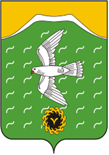 Совет сельского поселения Скворчихинский сельсовет    муниципального района  Ишимбайский район   Республики Башкортостан453236, Ишимбайский район, село Скворчиха, ул.Школьная, д.8Тел. Факс: 8(34794) 2-88-74, e-mail: skvorhiha@ishimrb.ru№№п/пКОД БКСумма-всего179111715030101001150+100000,00279111715030102001150+100000,00Итого+200000,00№№п/п    КОД БКСумма-всего1\0502\791\14\0\14\S2472\244\2252000\\ \+100 000,002\0502\791\14\0\14\S2473\244\2252000\\ \+100 000,00Итого+200 000,00